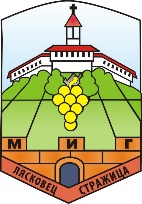 СПРАВКА ЗА ОТРАЗЯВАНЕ НА ПОЛУЧЕНИ КОМЕНТАРИ ОТ ПРОВЕДЕНО ПУБЛИЧНО ОБСЪЖДАНЕ НА ПРОЕКТНА НАСОКИ И ПАКЕТ НА ДОКУМЕНТИ ЗА КАНДИДАТСТВАНЕ ПО ПРОЦЕДУРА Мярка МИГ04 „Социални иновации за активно социално включване” към Стратегия за Водено от общностите местно развитие на МИГ“ Лясковец – Стражица“Период за публично обсъждане:  от 4  юли  2019г.  до 17.00 ч. на 11 юли 2019 г.Вх.№Данни на подателяДата на получаванеНачин на получаванеКоментар/предложениеСтановище на УС на МИГ